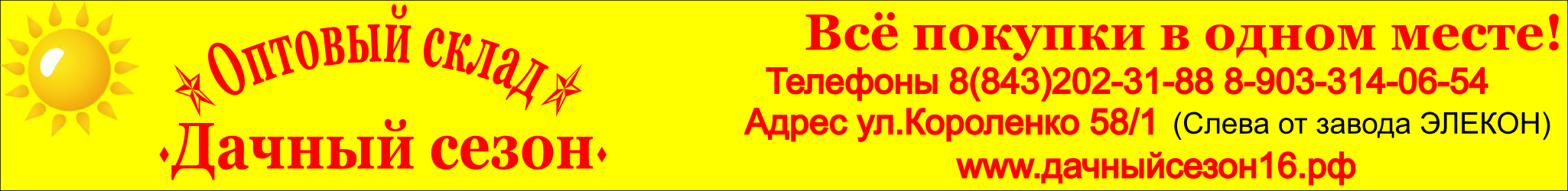 НаименованиеШирина,мДлина,мТолщина,мкмПлощадь,м2Цена,рубЦена,рубЦена,рубНаименованиеШирина,мДлина,мТолщина,мкмПлощадь,м2Пог.мКв.мРулонПленка полиэтиленовая «Эко 3» шириной 1,5 м рукав (в развороте 3 м)Пленка полиэтиленовая «Эко 3» шириной 1,5 м рукав (в развороте 3 м)Пленка полиэтиленовая «Эко 3» шириной 1,5 м рукав (в развороте 3 м)Пленка полиэтиленовая «Эко 3» шириной 1,5 м рукав (в развороте 3 м)Пленка полиэтиленовая «Эко 3» шириной 1,5 м рукав (в развороте 3 м)Пленка полиэтиленовая «Эко 3» шириной 1,5 м рукав (в развороте 3 м)Пленка полиэтиленовая «Эко 3» шириной 1,5 м рукав (в развороте 3 м)Пленка полиэтиленовая «Эко 3» шириной 1,5 м рукав (в развороте 3 м)П/э пленка «Стандарт 3/60»31006030018,206,061820П/э пленка «Стандарт 3/80»31008030022,107,362210П/э пленка «Стандарт 3/100»310010030024,708,232470П/э пленка «Стандарт 3/120»310012030028,609,532860П/э пленка «Стандарт 3/150»310015030035,1011,73510П/э пленка «Стандарт 3/200»31002030052,0017,45200Пленка полиэтиленовая «Эко 4» шириной 2 м рукав (в развороте 4 м)Пленка полиэтиленовая «Эко 4» шириной 2 м рукав (в развороте 4 м)Пленка полиэтиленовая «Эко 4» шириной 2 м рукав (в развороте 4 м)Пленка полиэтиленовая «Эко 4» шириной 2 м рукав (в развороте 4 м)Пленка полиэтиленовая «Эко 4» шириной 2 м рукав (в развороте 4 м)Пленка полиэтиленовая «Эко 4» шириной 2 м рукав (в развороте 4 м)Пленка полиэтиленовая «Эко 4» шириной 2 м рукав (в развороте 4 м)Пленка полиэтиленовая «Эко 4» шириной 2 м рукав (в развороте 4 м)П/э пленка «Стандарт 4/80»41008040029,907,482990П/э пленка «Стандарт 4/100»410010040037,709,43770П/э пленка «Стандарт 4/120»410012040046,8011,74680П/э пленка «Стандарт 4/150»410015040057,2014,35720П/э пленка «Стандарт 4/200»410020040074,1018,527410Пленка полиэтиленовая «Эко 6» шириной 3 м рукав (в развороте 6 м)Пленка полиэтиленовая «Эко 6» шириной 3 м рукав (в развороте 6 м)Пленка полиэтиленовая «Эко 6» шириной 3 м рукав (в развороте 6 м)Пленка полиэтиленовая «Эко 6» шириной 3 м рукав (в развороте 6 м)Пленка полиэтиленовая «Эко 6» шириной 3 м рукав (в развороте 6 м)Пленка полиэтиленовая «Эко 6» шириной 3 м рукав (в развороте 6 м)Пленка полиэтиленовая «Эко 6» шириной 3 м рукав (в развороте 6 м)Пленка полиэтиленовая «Эко 6» шириной 3 м рукав (в развороте 6 м)П/э пленка «Стандарт 6/80»61008060045,507,584550П/э пленка «Стандарт 6/100»610010060052,008,65200П/э пленка «Стандарт 6/120»610012060054,609,15460П/э пленка «Стандарт 6/150»610015060056,169,365616П/э пленка «Стандарт 6/200»610020060084,5014,088450Пленка полиэтиленовая строительная шириной 1,5 м рукав (в развороте 3 м)Пленка полиэтиленовая строительная шириной 1,5 м рукав (в развороте 3 м)Пленка полиэтиленовая строительная шириной 1,5 м рукав (в развороте 3 м)Пленка полиэтиленовая строительная шириной 1,5 м рукав (в развороте 3 м)Пленка полиэтиленовая строительная шириной 1,5 м рукав (в развороте 3 м)Пленка полиэтиленовая строительная шириной 1,5 м рукав (в развороте 3 м)Пленка полиэтиленовая строительная шириной 1,5 м рукав (в развороте 3 м)Пленка полиэтиленовая строительная шириной 1,5 м рукав (в развороте 3 м)П/э пленка строительная 3/8031008030014,554,851455П/э пленка строительная 3/100310010030016,155,381615П/э пленка строительная 3/120310012030018,706,231870П/э пленка строительная 3/150310015030022,357,652235П/э пленка строительная 3/200310020030034,0011,33400Пленка полиэтиленовая черная(силосная) шириной 1,5 м рукав (в развороте 3 м)Пленка полиэтиленовая черная(силосная) шириной 1,5 м рукав (в развороте 3 м)Пленка полиэтиленовая черная(силосная) шириной 1,5 м рукав (в развороте 3 м)Пленка полиэтиленовая черная(силосная) шириной 1,5 м рукав (в развороте 3 м)Пленка полиэтиленовая черная(силосная) шириной 1,5 м рукав (в развороте 3 м)Пленка полиэтиленовая черная(силосная) шириной 1,5 м рукав (в развороте 3 м)Пленка полиэтиленовая черная(силосная) шириной 1,5 м рукав (в развороте 3 м)Пленка полиэтиленовая черная(силосная) шириной 1,5 м рукав (в развороте 3 м)П/э пленка черная 3/120310012030023,007,662300Пленка полиэтиленовая многолетняя(жёлтая) для сельского хозяйства шириной 3м рукав (в развороте 6 м)Пленка полиэтиленовая многолетняя(жёлтая) для сельского хозяйства шириной 3м рукав (в развороте 6 м)Пленка полиэтиленовая многолетняя(жёлтая) для сельского хозяйства шириной 3м рукав (в развороте 6 м)Пленка полиэтиленовая многолетняя(жёлтая) для сельского хозяйства шириной 3м рукав (в развороте 6 м)Пленка полиэтиленовая многолетняя(жёлтая) для сельского хозяйства шириной 3м рукав (в развороте 6 м)Пленка полиэтиленовая многолетняя(жёлтая) для сельского хозяйства шириной 3м рукав (в развороте 6 м)Пленка полиэтиленовая многолетняя(жёлтая) для сельского хозяйства шириной 3м рукав (в развороте 6 м)Пленка полиэтиленовая многолетняя(жёлтая) для сельского хозяйства шириной 3м рукав (в развороте 6 м)П/э плёнка «АГРО» жёлтая 6/100610010060054,009,005400П/э плёнка «АГРО» жёлтая 6/120610012060060,7510,136075П/э плёнка «АГРО» жёлтая 6/150610015060070,2011,77020П/э плёнка «АГРО» жёлтая 6/200610020060081,0013,58100